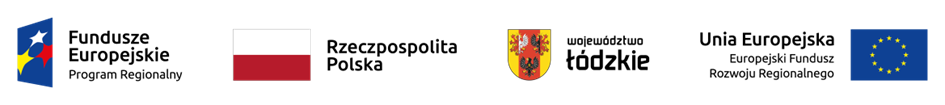 Załącznik nr 1…………………..………….(Nazwa/Pieczątka wykonawcy)Gmina Żychlinul. Barlickiego 1599-320 ŻychlinFormularz ofertowyW odpowiedzi na zapytanie ofertowe prowadzone o udzielenie zamówienia publicznego 
o wartości szacunkowej poniżej 130 000 zł, prowadzone zgodnie z art. 2 ust. 1 pkt. 1 ustawy z dnia 29 stycznia 2004 r. — Prawo zamówień publicznych (t.j. Dz. U. z 2022 r. poz. 1710) tj. bez stosowania przepisów ww. ustawy na: pełnienie nadzoru inwestorskiegonad realizacją projektu pt. „Ochrona powietrza w Gminie Żychlin poprzez zastosowanie Odnawialnych Źródeł Energii na obiektach mieszkalnych – etap II”, współfinansowanego 
z funduszy Unii Europejskiej, w ramach Regionalnego Programu Operacyjnego Województwa Łódzkiego na lata 2014-2020 w ramach Osi Priorytetowej XIII REACT – EU dla Łódzkiego, Działanie XIII.2 REACT-EU dla OZE - wsparcie dotacyjne współfinansowane z Europejskiego Funduszu Rozwoju Regionalnego, bądź ze środków REACT-EU dla Łódzkiego przekazywaną w formie płatności z rachunku Ministra Finansów, o którym mowa w art. 200 ust. 1 ustawy o finansach publicznych, prowadzonego w Banku Gospodarstwa Krajowego.Ja/My, niżej podpisany/i, _______________________________________________________________________działając w imieniu i na rzecz: _______________________________________________________________________ oferujemy wykonanie przedmiotu zamówienia na warunkach określonych w zapytaniu ofertowym i załącznikach do niego za cenę ryczałtową:cena netto ...................................................zł(słownie:.............................................................................................................................)cena brutto .................................................. zł(słownie:.............................................................................................................................)
w tym VAT .................................................zł(słownie:...............................................................................................................................)W załączeniu przedkładam oświadczenie o spełnianiu warunków udziału w zapytaniu ofertowym – zał.  nr 3W przypadku wyboru oferty zobowiązuję się do podpisania umowy w terminie i miejscu wskazanym przez Zamawiającego.Oświadczam, że wypełniłem obowiązki informacyjne przewidziane w art. 13 lub art. 14 RODO1) wobec osób fizycznych, od których dane osobowe bezpośrednio lub pośrednio pozyskałem w celu ubiegania się o udzielenie zamówienia publicznego w niniejszym postepowaniu. *........................................................................./Podpis i pieczęć osoby upoważnionej
do podpisywania oferty/1) rozporządzenie Parlamentu Europejskiego i Rady (UE) 2016/679 z dnia 27 kwietnia 2016 r. w sprawie ochrony osób fizycznych w związku z przetwarzaniem danych osobowych i w sprawie swobodnego przepływu takich danych oraz uchylenia dyrektywy 95/46/WE (ogólne rozporządzenie o ochronie danych) (Dz. Urz. UE L 119 z 04.05.2016, str. 1). * W przypadku gdy wykonawca nie przekazuje danych osobowych innych niż bezpośrednio jego dotyczących lub zachodzi wyłączenie stosowania obowiązku informacyjnego, stosownie do art. 13 ust. 4 lub art. 14 ust. 5 RODO treści oświadczenia wykonawca nie składa (usunięcie treści oświadczenia przez jego wykreślenie).